OSNOVNA ŠKOLA DORE PEJAČEVIĆ                           N A Š I C E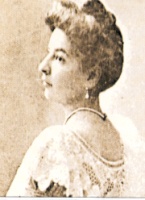 A. Cesarca 18    tel: 031 613 357; 615-415                            fax: 031 613 749             e-mail: osdore@os-dpejacevic-na.skole.hr		m.br. 3120457KLASA:  003-06/17-01/04URBROJ: 2149/06-01-17-02Našice,  11. travnja  2017. ZAPISNIKs konstiturajuće sjednice Školskog odbora Osnovne škole Dore Pejačević Našice održane  u ponedjeljak, 10. travnja  2017. godine s početkom u 18,00 sati u matičnoj šk.zgradi A.Cesarca 18, Našice – u uredu ravnateljiceNazočni: ravnateljica Jasminka Falamić, Jadranka Jantošik, Leopoldina Vitković, Lea Liović i Mirna PuhanićZapisničar: tajnica Katica Tomaić	Ravnateljica – pozdravlja nazočne i informira ih da osnivač nije imenovao svoje članove za Školski odbor. Prema odredbama Statuta, dužni smo u roku od 15 dana od dana imenovanja većine članova ŠO održati  konstituirajuću sjednicu. O svim potrebnim radnjama smo obavijestili osnivača. Oni će naknadno imenovati svoje predstavnike u Školski odbor.Predsjedavanje sjednicom nastavlja najstarija izabrana članica gospođa Jadranka Jantošik. Jednoglasno se usvaja predloženi DNEVNI RED:Izvješće o imenovanim članovima Školskog odboraKonstituiranje Školskog odbora	- izbor predsjednika i zamjenika predsjednika Školskog odboraPitanja i prijedloziAd 1 ) Izvješće o imenovanim članovima Školskog odboraPredsjedavajuća – čita odluke i zaključke tijela koja su imenovala članove u Školski odbor:iz redova Učiteljskog vijeća imenovane su:         Leopoldina Vitković i Lea Liovićiz reda Vijeća roditelja imenovana je             Mirna Puhanićiz reda predstavnika radnika imenovana je     Jadranka JantošikAd 2) Konstituiranje Školskog odboraPredsjedavajuća – moli nazočne da predlože kandidata za predsjednika i zamjenika predsjednika Školskog odbora	Za predsjednicu je predložena gospođa Jadranka Jantošik, a za zamjenicu predsjednice  gospođa Mirna Puhanić. Jednoglasno se donosiZAKLJUČAK: Za  predsjednika Školskog odbora imenovana je Jadranka Jantošik, a za zamjenika predsjednika Školskog odbora imenovana je Mirna Puhanić.Zapisničar:								Predsjednica:Katica Tomaić 							      Jadranka Jantošik